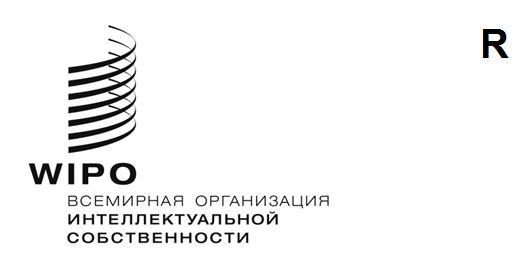 GRATK/PM/1ОРИГИНАЛ: английскийДАТА: 11 сентября 2023 годаПодготовительный комитет Дипломатической конференции по заключению международного правового документа, касающегося интеллектуальной собственности, генетических ресурсов и традиционных знаний, связанных с генетическими ресурсамиЖенева, 11–13 сентября 2023 годаповесткА дняпринята Подготовительным комитетом	Открытие сессии	Выборы Председателя и двух заместителей Председателя	Принятие повестки дня4.	Решения, принятые на специальной сессии Межправительственного комитета по интеллектуальной собственности, генетическим ресурсам, традиционным знаниям и фольклору (МКГР)5.	Проект заключительных положений документа для рассмотрения на Дипломатической конференции6.	Проект Правил процедуры Дипломатической конференции7.	Список государств и наблюдателей, которые будут приглашены на Дипломатическую конференцию, и тексты проектов писем-приглашений8.	Повестка дня, сроки и место проведения Дипломатической конференции9.	Принятие отчета10.	Закрытие сессии[Конец документа]